ÐÐ°Ðº Ð¡ÐµÑÐ³ÐµÐ¹ Ð®ÑÑÐµÐ²Ð¸ÑExperience:Position applied for: 3rd EngineerDate of birth: 10.07.1981 (age: 36)Citizenship: UkraineResidence permit in Ukraine: NoCountry of residence: UkraineCity of residence: KerchPermanent address: ã.Êåð÷ü, À.Ð.Êðûì, óë. ×êàëîâà,143-à êâ.24Contact Tel. No: +38 (050) 801-56-03 / +38 (050) 801-56-04E-Mail: kerch1981@mail.ruU.S. visa: NoE.U. visa: NoUkrainian biometric international passport: Not specifiedDate available from: 01.08.2013English knowledge: PoorMinimum salary: 2000-2500 $ per monthPositionFrom / ToVessel nameVessel typeDWTMEBHPFlagShipownerCrewing3rd Engineer01.12.2010-01.07.2011-Ð£ÐºÑÐ°Ð¸Ð½Ð°Ð¡ÑÐ´Ð¾ÑÑÑÐ¾Ð¸ÑÐµÐ»ÑÐ½Ð°Ñ ÑÐ¸ÑÐ¼Ð° ÐÑÐ°Ð½ÑÐ¸Ð¿ÐÑÐ°Ð½ÑÐ¸Ð¿3rd Engineer29.12.2009-14.06.2010m/v Volgo-Balt 194Dry Cargo2457mtSkoda 6L275 111PN-Basseterre/ St.KittsBaltwave 194 LTDÐÐ°Ð½ Ð¨Ð¸Ð¿Ð¸Ð½Ð³ ÐÐµÐ½ÐµÐ´Ð¶Ð¼ÐµÐ½Ñ3rd Engineer09.07.2009-18.11.2009m/v Volgo-Balt 190Dry Cargo2457mtSkoda 6L275 111PN-Basseterre/ St.KittsBaltwave 190LTDÐÐ°Ð½ Ð¨Ð¸Ð¿Ð¸Ð½Ð³ ÐÐµÐ½ÐµÐ´Ð¶Ð¼ÐµÐ½Ñ3rd Engineer05.05.2009-01.07.2009m/v SormovskiyDry Cargo818rtDeutz RBV6M545-Belize CityNew Trading L.L.C.ÐÐ°Ð½ Ð¨Ð¸Ð¿Ð¸Ð½Ð³ ÐÐµÐ½ÐµÐ´Ð¶Ð¼ÐµÐ½Ñ2nd Engineer12.02.2009-16.03.2009m/v DEFENDERDry Cargo1611rtDeutz RBV6M258B-PHNOM PENHInternational Trade and Transport. Corp.ÐÐ°Ð½ Ð¨Ð¸Ð¿Ð¸Ð½Ð³ Ð¼ÐµÐ½ÐµÐ´Ð¶Ð¼ÐµÐ½Ñ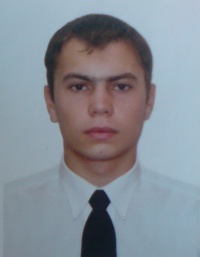 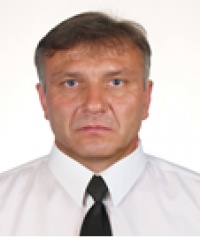 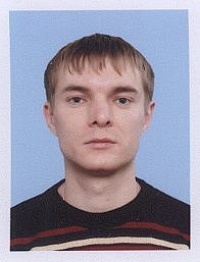 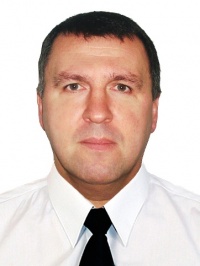 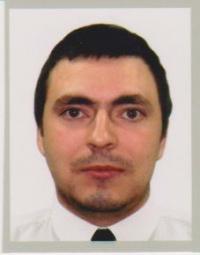 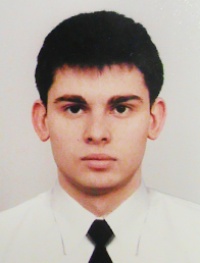 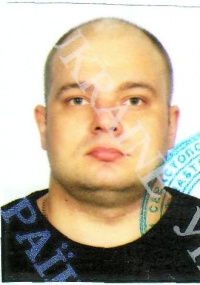 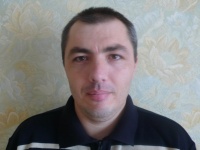 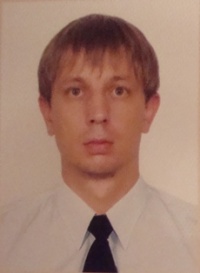 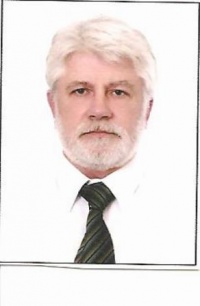 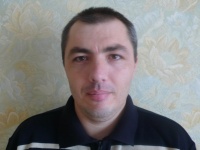 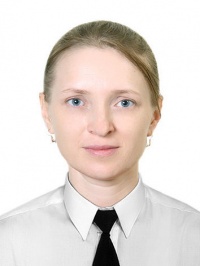 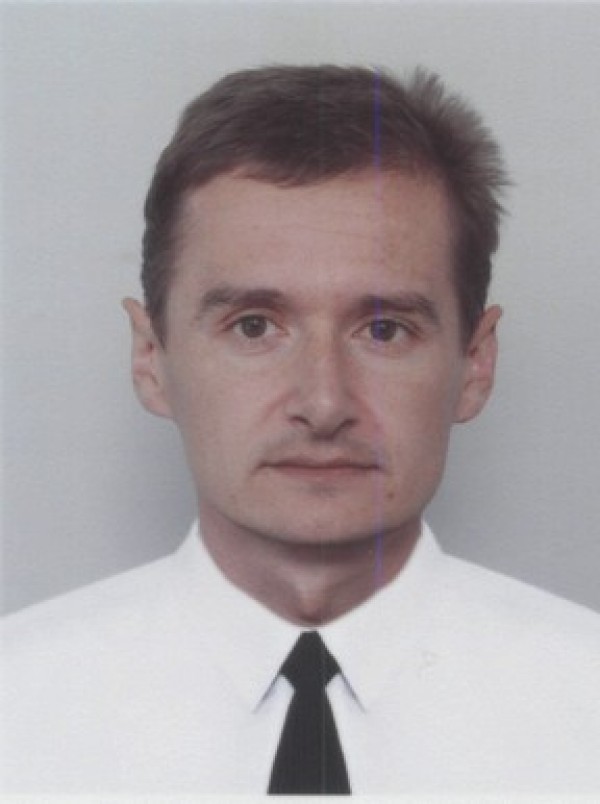 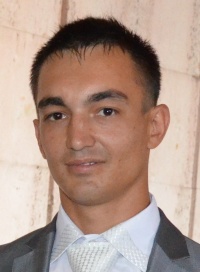 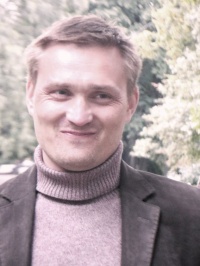 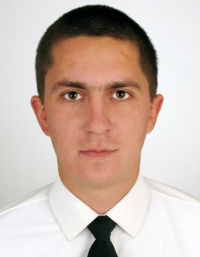 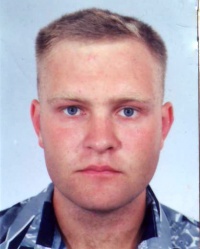 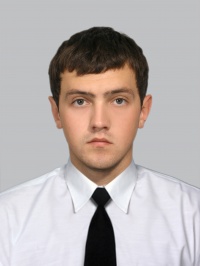 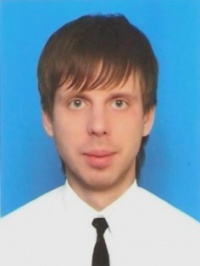 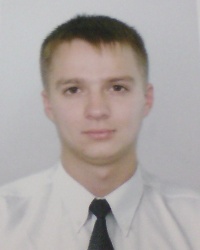 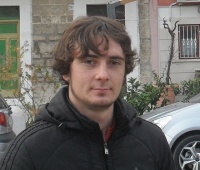 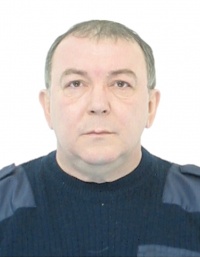 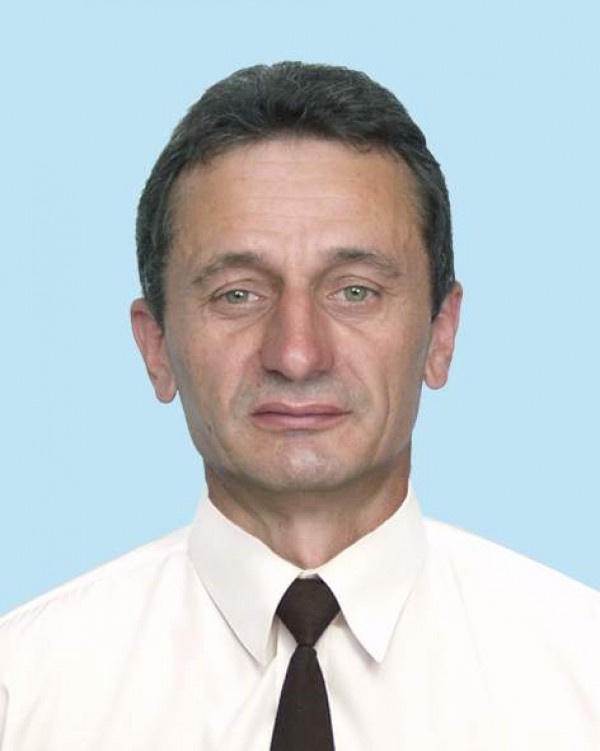 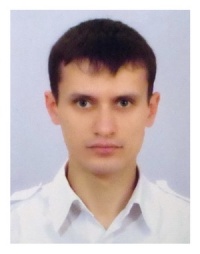 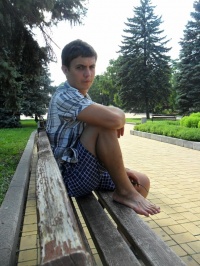 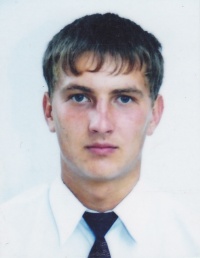 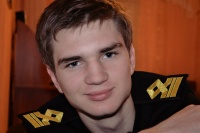 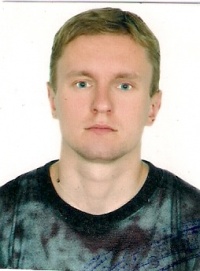 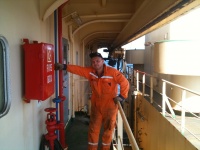 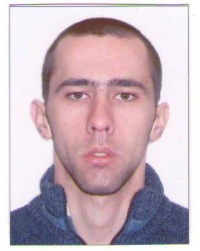 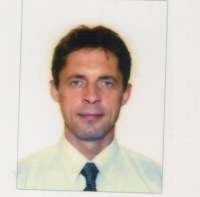 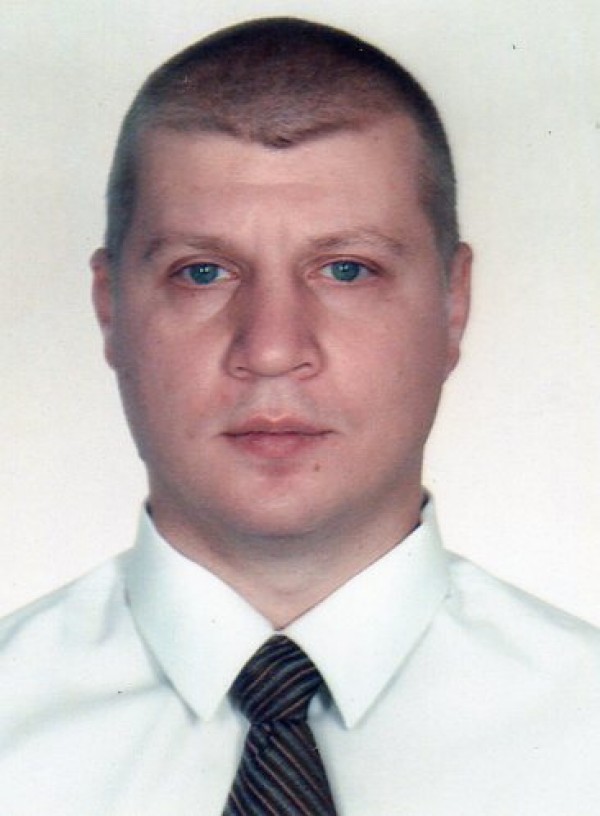 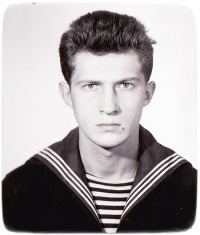 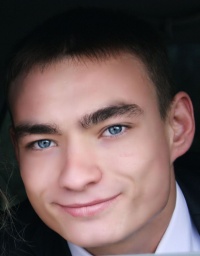 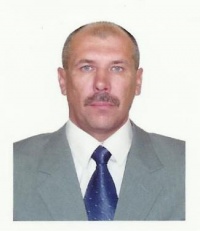 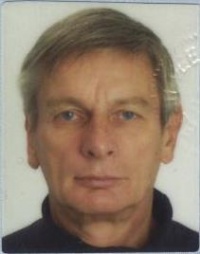 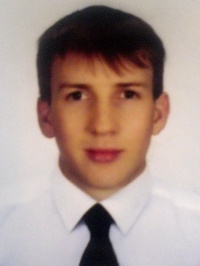 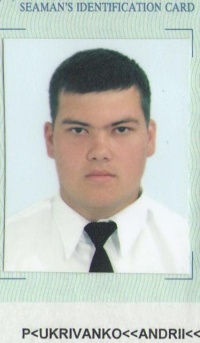 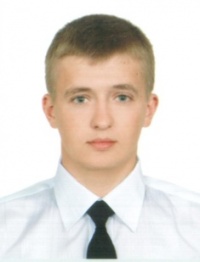 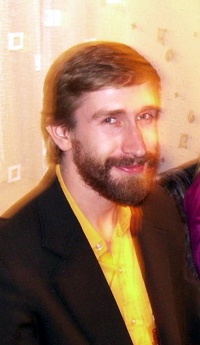 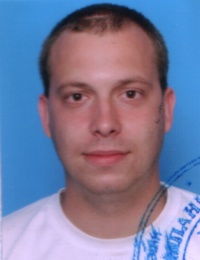 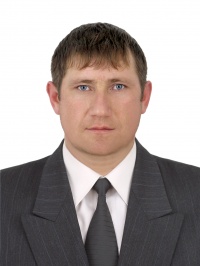 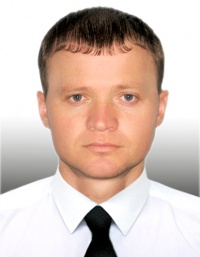 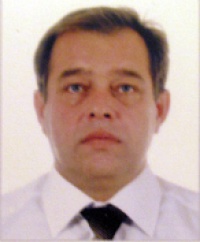 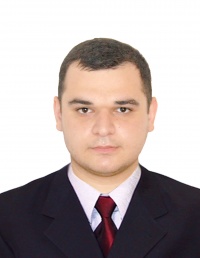 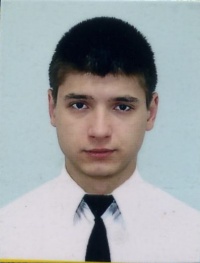 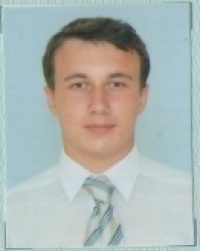 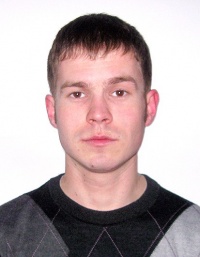 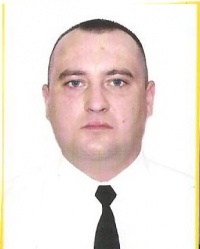 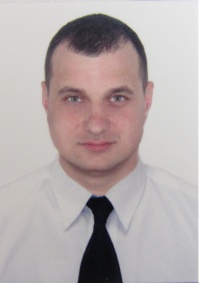 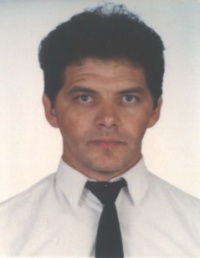 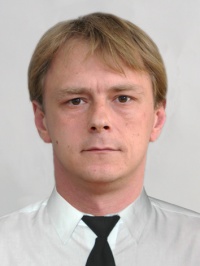 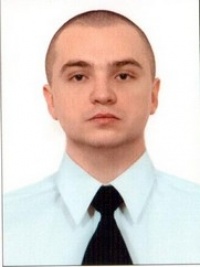 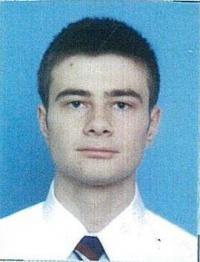 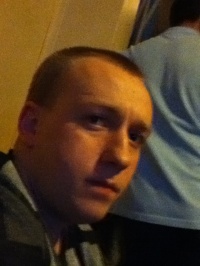 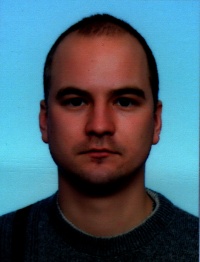 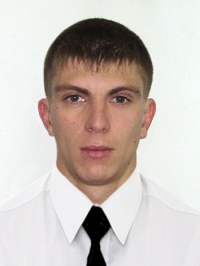 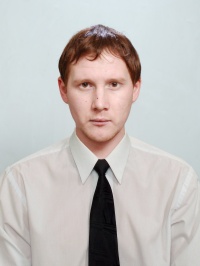 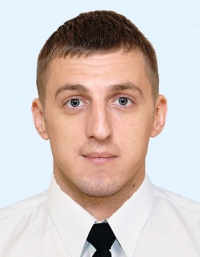 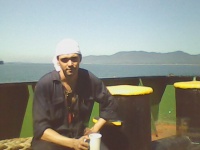 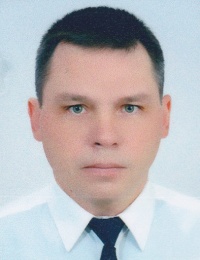 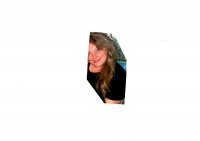 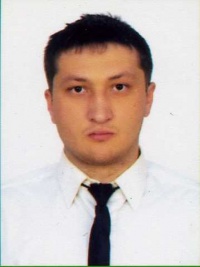 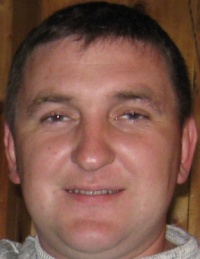 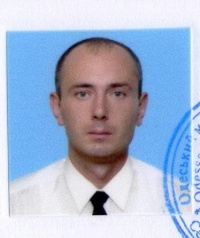 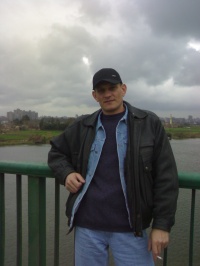 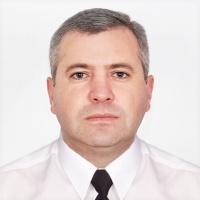 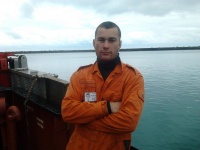 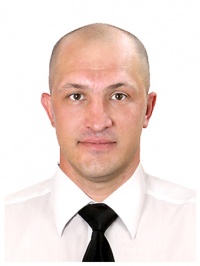 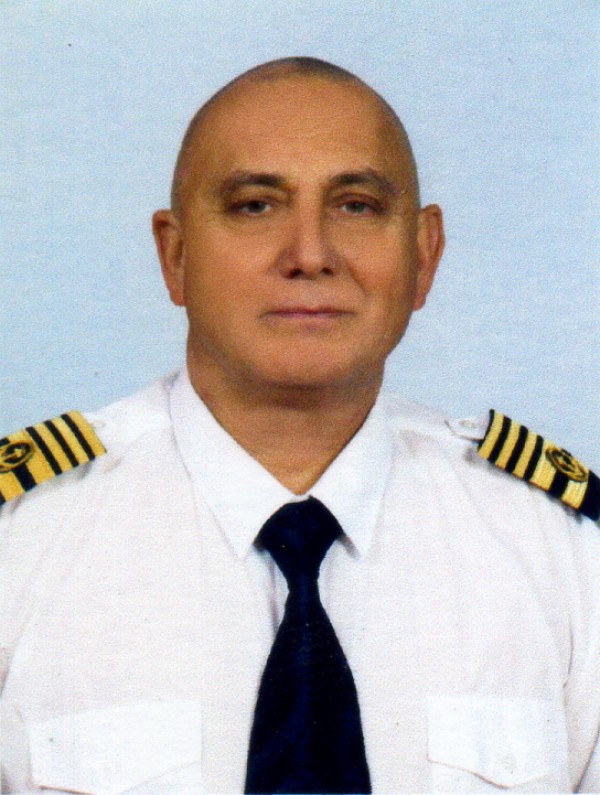 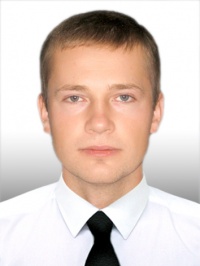 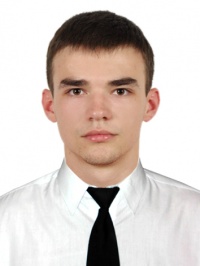 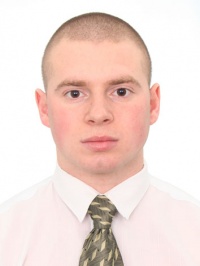 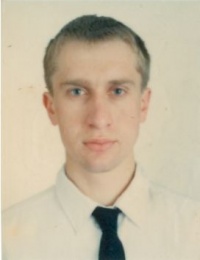 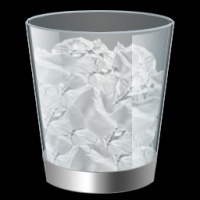 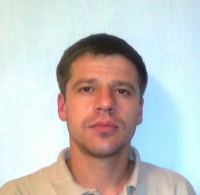 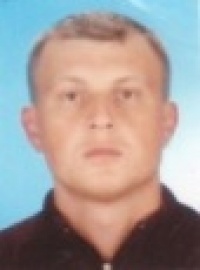 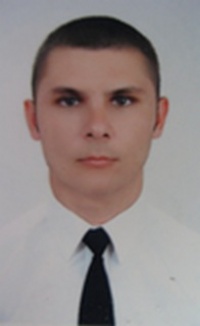 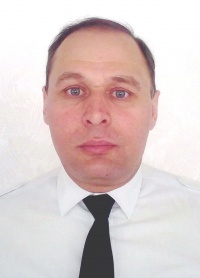 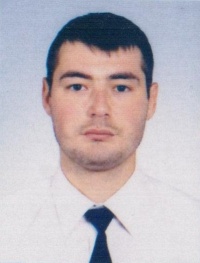 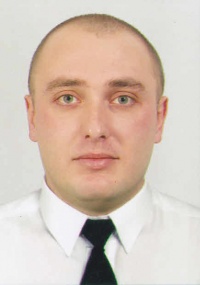 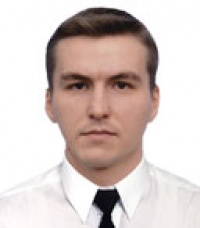 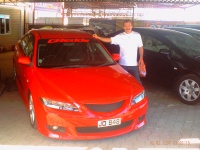 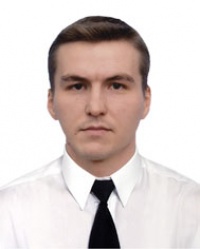 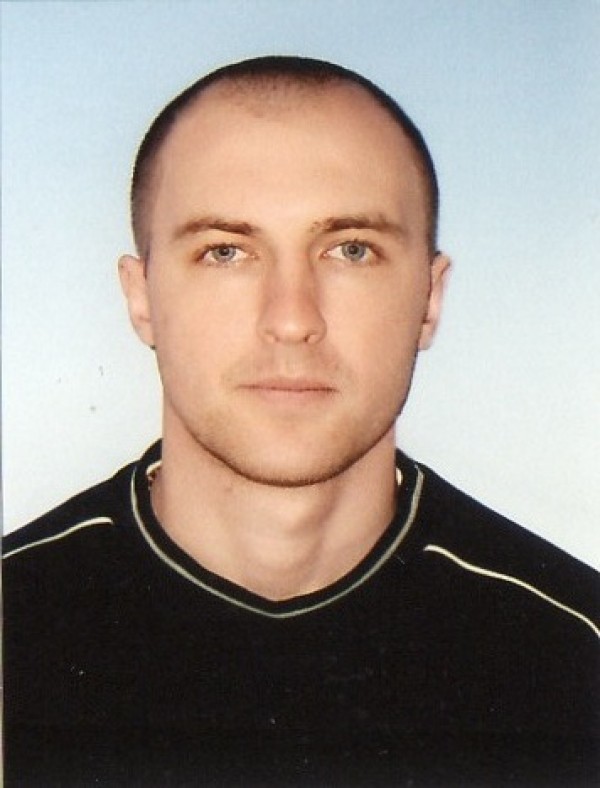 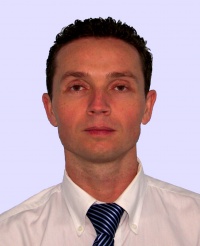 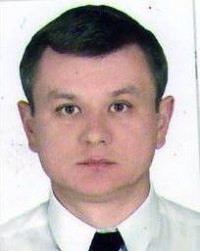 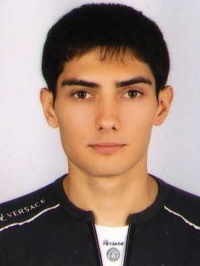 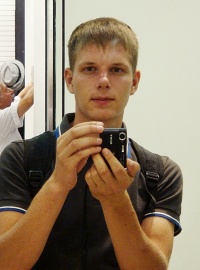 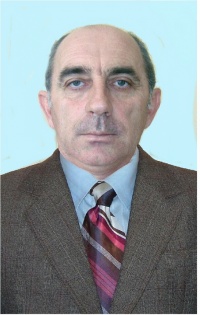 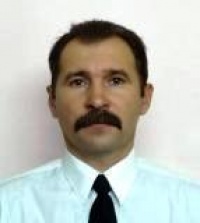 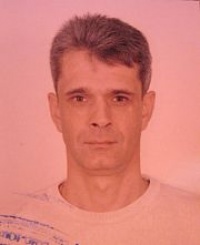 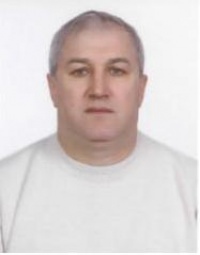 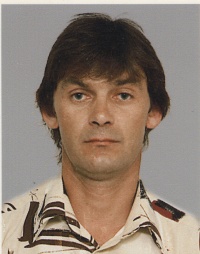 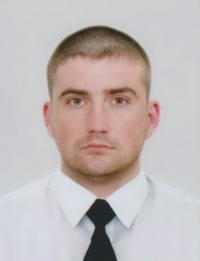 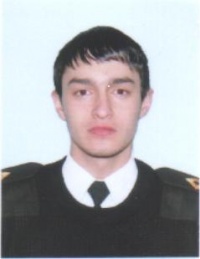 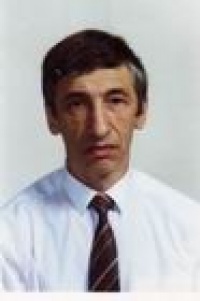 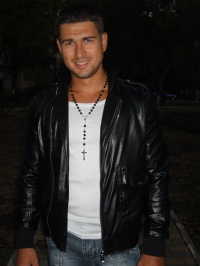 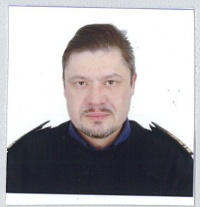 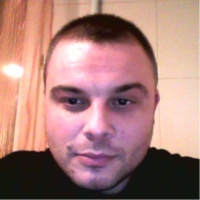 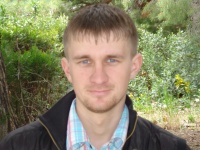 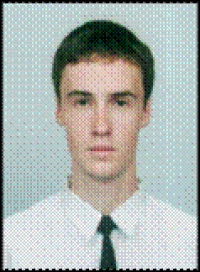 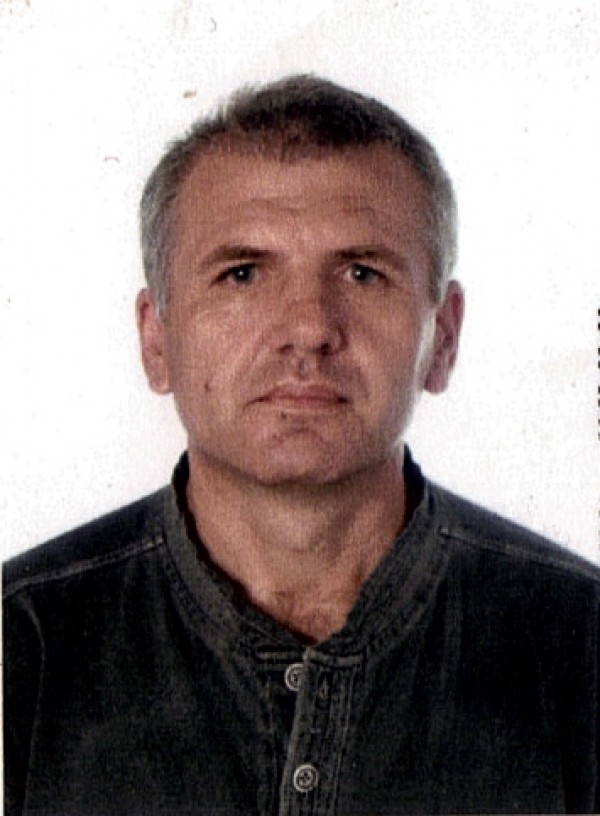 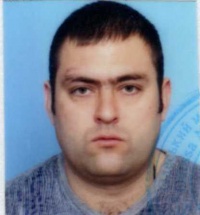 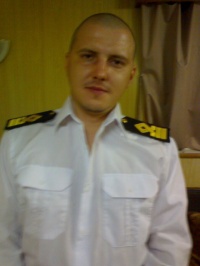 